Solargrafija: skidanje kamere i izrada fotografijeSkidanje kamere (limenke):Limenke treba skinuti u nedelju 21. juna 2015, ali nije strašno ni ako se skine neki drugi dan.Pre skidanja limenke zalepiti parče izolir trake preko rupice.Ako u limenci ima vode, nemojte je mućkati ni okretati.Ako u limenci nema vode, možete je čuvati zatvorenu do trenutka skeniranja ili je poslati u RECAN fondaciju da fotografiju mi skeniramo.Otvaranje limenke (vađenje foto papira):Ovaj deo nemojte raditi na dnevnoj svetlosti (najbolje je da sačekate veče).Sivu lepljivu traku odlepite dok ste napolju ili na terasi da ne biste napravili haos u sobi (prilikom odlepljivanja trake stvara se dosta prašine)Pažljivo izvadite foto papir iz limenke i stavite ga pravo u skener.Ako nemate skener ili je foto papir mokar, stavite ga u svesku i zatvorite je.Foto papir ne izlažite dnevnoj svetlosti!Skeniranje fotografije:Skenirajte fotografiju u visokoj rezoluciji i sačuvajte je na svom računaru.Skenirana fotografija bi trebalo da izgleda otprilike ovako: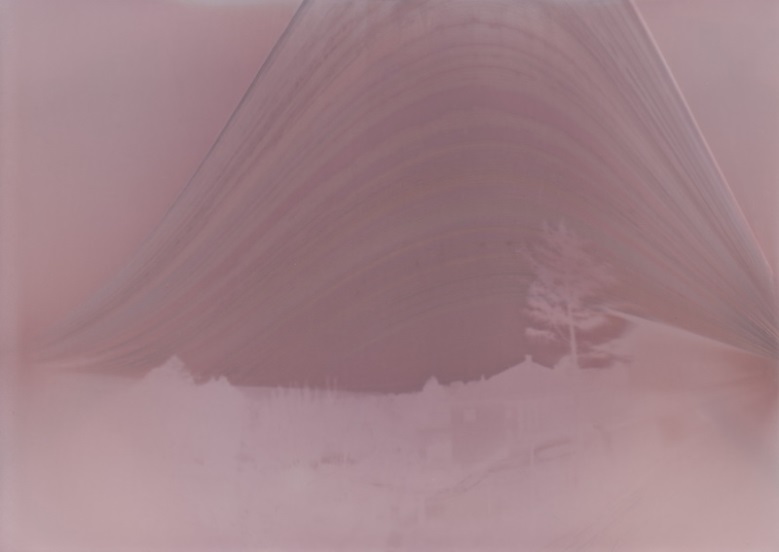 Pošaljite ovakvu fotografiju RECAN fondaciji da je mi obradimo, ili pokušajte sami.Obrada fotografijeOtvorite fotografiju u nekom programu za obradu (na primer Fotošop).Invertujte fotografiju (Fotošop: Image / Adjustments / Invert) i dobićete sledeći rezultat: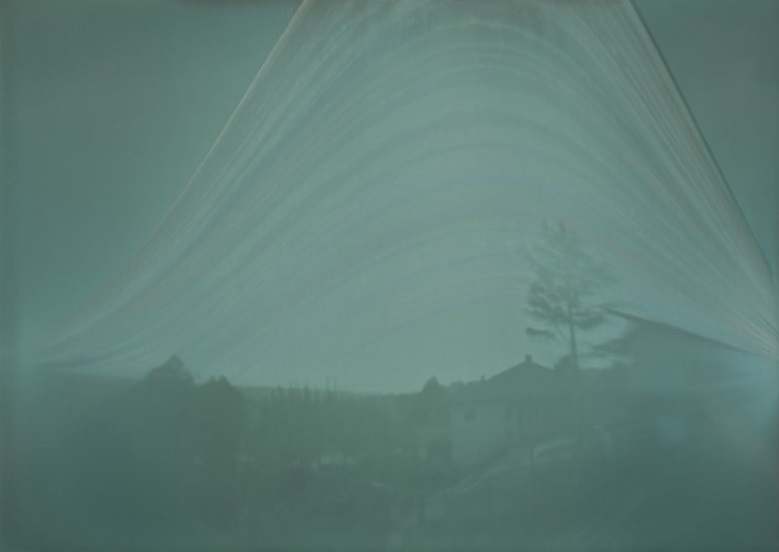 Izokrenite fotografiju (da dobijete levo – desno orijentaciju kao u stvarnom svetu). Komanda se naziva „Flip Horizontally“ (Fotošop: Image / Image Rotation / Flip Canvas Horizontal). Pojačajte kontrast i boje. Možete da pokuštate da sami ulepšate sliku a, ako radite u Fotošopu, možete mu zadati komandu: Image / Auto Color.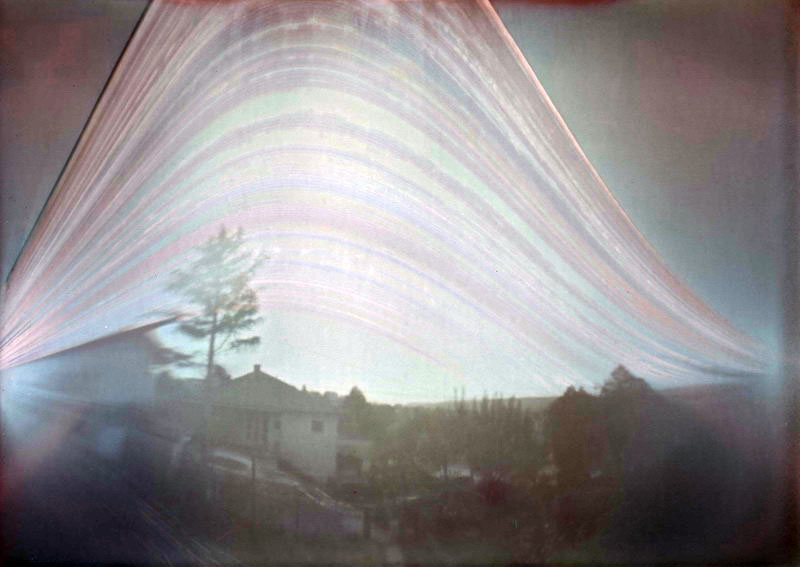 FOTOGRAFIJA JE SADA GOTOVA, ČESTITAMO!